                                                                       20.12.2019        633-259-01-03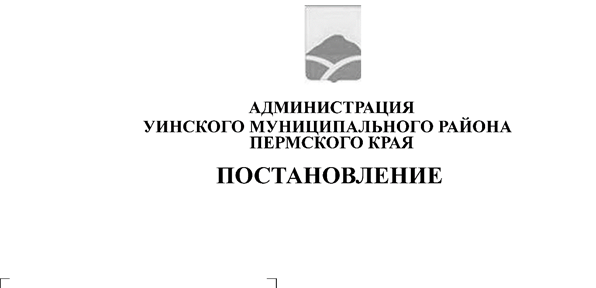 В соответствии со статьей 78 Бюджетного кодекса Российской Федерации, Федеральным Законом от 06.10.2003 № 131-ФЗ «Об общих принципах организации местного самоуправления в Российской Федерации», статьями 30, 31 Федерального закона от 26.10.2002 № 127-ФЗ «О несостоятельности (банкротстве)», Постановлением Правительства Российской Федерации от 06.09.2016 № 887 «Об общих требованиях к нормативным правовым актам, муниципальным правовым актам, регулирующим предоставление субсидий юридическим лицам (за исключением субсидий государственным (муниципальным) учреждениям), индивидуальным предпринимателям, а также физическим лицам - производителям товаров, работ, услуг», Уставом Уинского муниципального района Пермского края, администрация Уинского муниципального района Пермского края      	ПОСТАНОВЛЯЕТ:Утвердить Порядок предоставления субсидии юридическим лицам, оказывающим услуги в сфере удовлетворения потребностей населения в предоставляемых коммунальных услугах, в целях оказания частичной финансовой помощи в связи с предупреждением банкротства и восстановлением платежеспособности предприятия (санации), согласно Приложению 1 к настоящему постановлению.Настоящее постановление вступает в силу с момента опубликования в печатном средстве массовой информации газете «Родник-1» и подлежит размещению с приложением на официальном сайте Администрации Уинского муниципального района Пермского края в сети Интернет.Контроль за исполнением настоящего постановления оставляю за собой.Глава муниципального района          				А.Н. ЗелёнкинПриложение №1к постановлениюадминистрации Уинскогомуниципального района  от  20.12.2019  № 633-259-01-03ПОРЯДОК предоставления субсидии юридическим лицам, оказывающим услуги в сфере удовлетворения потребностей населения в предоставляемых коммунальных услугах, в целях оказания частичной финансовой помощи в связи с предупреждением банкротства и восстановлением платежеспособности предприятия (санация)Общее положения 1.1. Настоящий Порядок предоставления субсидии юридическим лицам, оказывающим услуги в сфере удовлетворения потребностей населения в предоставляемых коммунальных услугах, в целях оказания частичной финансовой помощи в связи с предупреждением банкротства и восстановлением платежеспособности предприятия (санации) (далее – Порядок) разработан в рамках предупредительных мер по предотвращению банкротства муниципальных унитарных предприятий Уинского муниципального района, а также в соответствии со статьей 78 Бюджетного кодекса Российской Федерации, статьями 30, 31 Федерального закона от 26.10.2002 № 127-ФЗ «О несостоятельности (банкротстве)»,  постановлением Правительства Российской Федерации от 06.09.2016 № 887 «Об общих требованиях к нормативным правовым актам, муниципальным правовым актам, регулирующим предоставление субсидий юридическим лицам (за исключением субсидий государственным (муниципальным) учреждениям), индивидуальным предпринимателям, а также физическим лицам - производителям товаров, работ, услуг», Уставом Уинского муниципального района, и определяет цели, условия и порядок предоставления юридическим лицам, оказывающим услуги в сфере удовлетворения потребностей населения в предоставляемых коммунальных услугах  субсидий из бюджета Уинского муниципального района для погашения кредиторской задолженности и восстановлению платежеспособности.1.2. Главным распорядителем средств является администрация Уинского муниципального района (далее – Администрация).2. Критерии отбора предприятий для получения субсидий2.1. Субсидии предоставляются юридическим лицам, оказывающим услуги в сфере удовлетворения потребностей населения в предоставляемых коммунальных услугах  на территории Уинского муниципального округа и отвечают следующим критериям:- неспособность предприятия удовлетворить требования кредиторов по денежным обязательствам, о выплате выходных пособий и (или) об оплате труда лиц, работающих или работавших по трудовому договору, и (или) исполнить обязанность по уплате обязательных платежей, если соответствующие обязательства и (или) обязанность не исполнены им в течение трех месяцев с даты, когда они должны были быть исполнены;- отсутствие процедуры ликвидации, приостановки экономической деятельности или банкротства.- наличие муниципального имущества в пользовании.3. Цели и условия предоставления Субсидий3.1. Субсидии предоставляются на безвозмездной основе и возврату не подлежат, если законодательством и настоящим Порядком не предусмотрено иное.Субсидии предоставляются Предприятию в следующих целях:- предупреждения банкротства и восстановления платежеспособности юридических лиц, оказывающих услуги в сфере удовлетворения потребностей населения в предоставляемых коммунальных услугах  на территории Уинского муниципального района;- погашения денежных обязательств предприятия по расчетам с поставщиками услуг, товаров и работ;- погашения денежных обязательств предприятия по выплате выходных пособий, по оплате труда лиц, работающих/работавших по трудовому договору, налогов, сборов и иных обязательных взносов, уплачиваемых в бюджет соответствующего уровня бюджетной системы Российской Федерации и (или) государственные внебюджетные фонды в порядке и на условиях, которые определяются законодательством Российской Федерации, в том числе штрафов, пени и иных санкций за неисполнение или ненадлежащее исполнение обязанности по уплате налогов, сборов и иных обязательных взносов в бюджет соответствующего уровня бюджетной системы Российской Федерации и (или) государственные внебюджетные фонды, а также административных штрафов.3.2. Субсидия предоставляется при условиях:- в пределах бюджетных ассигнований, предусмотренных в бюджете Уинского муниципального района на соответствующий финансовый год и плановый период, и при наличии положительного заключения  администрации Уинского муниципального района;- использования муниципального имущества при предоставлении коммунальных услуг ;- отсутствия процедуры ликвидации либо банкротства на момент обращения за получением Субсидии;- неспособность предприятия удовлетворить требования кредиторов по денежным обязательствам, о выплате выходных пособий и (или) об оплате труда лиц, работающих или работавших по трудовому договору, и (или) исполнить обязанность по уплате обязательных платежей, если соответствующие обязательства и (или) обязанность не исполнены им в течение трех месяцев с даты, когда они должны были быть исполнены.3.3. Субсидия предприятию может предоставляться не чаще двух раз в год.          3.4. Заявки и документы, указанные в п.4.1, 4.2 настоящего Порядка предоставляются в течение 5 (пяти) календарных дней после опубликования в печатном средстве массовой информации газете "Родник -1", сообщения о предоставлении субсидии.4. Порядок предоставления Субсидий4.1. Для получения субсидии Предприятие направляет в Администрацию заявление по форме согласно приложению №1 к настоящему Порядку.4.2. К заявлению в двух экземплярах Предприятие прилагает следующие документы:1) расчет субсидии на предоставление финансовой помощи для погашения денежных обязательств, обязательных платежей и восстановления платежеспособности в соответствии с приложением № 2 к настоящему Порядку;2) заверенные руководителем Предприятия копии учредительных документов; 3) выписку из единого государственного реестра юридических лиц по состоянию на дату, которая предшествует дате подачи заявки не более чем на 30 календарных дней;4) копии годового бухгалтерского баланса и отчета о прибылях и убытках за предыдущий год и отчетный период текущего года, заверенные подписью руководителя Предприятия и главного бухгалтера Предприятия;5) заверенные руководителем Предприятия копии документов, подтверждающих обязательства по уплате просроченной кредиторской задолженности (договоры, акты сверки по расчетам с кредиторами, требования (претензии) об уплате задолженности, копии исполнительных документов, копии судебных решений, оборотно-сальдовые ведомости по соответствующим счетам бухгалтерского учета по состоянию на последнюю отчетную дату и на дату подачи заявления) (в зависимости от цели предоставления субсидии);6) акты сверок по уплате налогов и сборов в бюджеты разных уровней бюджетной системы Российской Федерации и внебюджетные фонды, составленные не ранее 10 дней до даты подачи заявления;7) информацию о дебиторской и кредиторской задолженности (с расшифровкой), подписанную руководителем муниципального унитарного предприятия;8) выписку из расчетного счета Предприятия, выданную кредитным учреждением не ранее 10 дней до даты подачи заявления;9) информацию на первое число месяца в котором планируется заключение соглашения на предоставление субсидии, о том, что ранее не получали средства из бюджета бюджетной системы Российской Федерации, из которого планируется предоставление субсидии в соответствии с правовым актом, на основании иных нормативных правовых актов или муниципальных правовых актов на цели, указанные в п. 3.1. Порядка.  4.3. Администрация Уинского муниципального района в течение 10 рабочих дней с даты получения от Предприятия документов, указанных в пункте 4.2. настоящего Порядка, рассматривает представленную заявку, проверяя правильности расчетов и полноту представленных документов согласно настоящему Порядку и в случае отсутствия замечаний подготавливает заключение о необходимости (отсутствии необходимости) предоставления субсидии. На основании Заключения о необходимости предоставления субсидии администрации Уинского муниципального района готовит проект нормативного правового акта администрации Уинского муниципального района о предоставлении субсидии.4.4. Одновременно администрация Уинского муниципального района направляет руководителю Предприятия Соглашение о предоставлении субсидии согласно приложению № 3 к настоящему Порядку. Соглашением о предоставлении субсидии определяются цели, условия, сроки, объем и порядок перечисления субсидии, условия контроля за целевым использованием субсидии, порядок, условия и обязательства по его исполнению, порядок и форма предоставления отчетов об использовании субсидии. Размер предоставляемой субсидии определяется исходя из размера обязательств Предприятия в пределах средств, предусмотренных на указанные цели в бюджете Уинского муниципального района на текущий финансовый год.4.5. Предприятие в течение 5 календарных дней с даты получения Соглашения направляет подписанное соглашение о предоставлении Субсидии в Администрацию.Субсидия перечисляется Администрацией на счет получателя субсидии, открытый в учреждениях Центрального банка Российской Федерации или кредитных организациях, и в сроки, указанные в соглашении о предоставлении субсидии.Получатель субсидии производит перечисление средств, полученных в виде субсидии, кредиторам в течение 3 рабочих дней после поступления денежных средств на расчетный счет предприятия. 4.6. В случае несоответствия представленных Предприятием документов требованиям, указанным в пунктах 4.1., 4.2. настоящего Порядка, и (или) в случае предоставления неполной информации,  администрация Уинского муниципального района возвращает Предприятию представленный пакет документов для устранения недостатков с сопроводительным письмом, подписанным главой муниципального района – главой администрации Уинского муниципального района.4.7. Предприятие в течение 5 календарных дней с даты получения пакета документов для устранения недостатков, устраняет выявленные недостатки и повторно представляет в Администрацию документы, согласно пунктам 4.1., 4.2. настоящего Порядка.4.8 Администрация Уинского муниципального района рассматривает представленный вторично Предприятием пакет документов в соответствии с разделом 4 настоящего Порядка.4.9. Основанием отказа в предоставлении субсидии являются:- отсутствие (недостаточность) бюджетных ассигнований;- несоответствие представленных документов требованиям, определенным пунктам 4.1, 4.2 настоящего Порядка, или непредставление (предоставление не в полном объеме) указанных документов;- недостоверность представленной информации;- несоответствие Предприятия критериям, определенным в пункте 2.1 настоящего Порядка;- субсидия запрашивается на цели, не предусмотренные пунктом 3.1 настоящего Порядка. 5. Порядок контроля за использованием предоставленной субсидией, порядок возврата субсидии (ее остатков)5.1. Администрация осуществляет обязательную проверку соблюдения получателем субсидии условий соглашения о предоставлении субсидии, соответствия представленных отчетов и фактического исполнения.5.2. Получатель субсидии в течении тридцати рабочих дней с момента перечисления Субсидии на расчетный счет предоставляет отчет о целевом использовании субсидии согласно приложению № 4 к настоящему Порядку  администрации Уинского муниципального района, а также акты сверки расчетов с кредиторами предприятия, подтверждающие осуществление целевого расходования средств с приложением копий платежных документов с отметкой кредитной организации.5.3. В случае выявления нарушения условий, установленных при предоставлении субсидии получателем, Администрация составляет акт о нарушении условий предоставления субсидии (далее - акт), в котором указываются выявленные нарушения и сроки их устранения.5.4. В случае неустранения нарушений в сроки, указанные в акте, Администрация принимает решение о возврате в бюджет Уинского муниципального района предоставленной субсидии, оформляемое в виде постановления администрации Уинского муниципального района.Субсидия подлежит возврату в бюджет Уинского муниципального района в следующих случаях:- при установлении фактов завышения объемов кредиторской задолженности;- при установлении нецелевого использования субсидии;- при использовании средств субсидии не в полном объеме, неиспользованная часть подлежит возврату.5.5. В срок не позднее 5 рабочих дней со дня вступления в силу постановления администрации Уинского муниципального района, указанный правовой акт направляется получателю субсидии вместе с требованием о возврате субсидии в бюджет Уинского муниципального района, содержащим сумму и реквизиты банковского счета, на который должен быть осуществлен возврат субсидии (далее - требование).5.6. Получатель субсидии обязан осуществить возврат субсидии в срок не позднее 10 рабочих дней со дня получения такого требования. В случае невозврата субсидии, сумма, израсходованная с нарушением условий ее предоставления, подлежит взысканию в бюджет Уинского муниципального района в судебном порядке в соответствии с законодательством Российской Федерации.5.7. В случаях, предусмотренных Соглашением о предоставлении субсидии, получатель субсидии осуществляет в текущем финансовом году возврат остатка субсидии, не использованного в отчетном финансовом году, в срок не позднее 25 декабря текущего финансового года.Остаток субсидии, не использованный в отчетном финансовом году возвращаются главному распорядителю средств в течении 10 рабочих дней следующих за отчетным финансовым годом. 5.8. Руководитель Предприятия в случае использования субсидии не по целевому назначению или установления фактов (факта), указанных в пункте 5.4. настоящего Порядка, несет персональную ответственность в соответствии с действующим законодательством.5.9. Контроль за соблюдением условий, цели и порядка представления Субсидии осуществляет администрация Уинского муниципального района и органы муниципального финансового контроля.Приложение № 1                                                                                 	к Порядку предоставления субсидии юридическим лицам, оказывающим услуги в сфере удовлетворения потребностей населения в предоставляемых коммунальных услугах,                   в целях оказания частичной финансовой помощи в связи с предупреждением банкротства и восстановлением платежеспособности предприятия (санация)В администрацию Уинского муниципального районаЗаявлениеПриложение № 2к Порядку предоставления субсидии юридическим лицам, оказывающим                                                                                        услуги в сфере удовлетворения потребностей населения в предоставляемых коммунальных услугах,                   в целях оказания частичной финансовой помощи в связи с предупреждением банкротства и восстановлением платежеспособности предприятия (санация)                                                                            СогласованоНачальник финансового управления администрации Уинского муниципального района____________ (расшифровка подписи)  РАСЧЁТ _____________________________________________ (наименование предприятия) субсидии юридическим лицам, оказывающим услуги в сфере удовлетворения потребностей населения в предоставляемых коммунальных услугах, в связи с предупреждением банкротства и восстановлением платежеспособности предприятия (санация)_______Приложение № 3                                                                           к Порядку предоставления субсидий юридическим лицам, оказывающим услуги в сфере удовлетворения потребностей населения в предоставляемых коммунальных услугах,                   в целях оказания частичной финансовой помощи в связи с предупреждением банкротства и восстановлением платежеспособности предприятия (санация)СОГЛАШЕНИЕо предоставления субсидии юридическим лицам, оказывающим услуги в сфере удовлетворения потребностей населения в предоставляемых коммунальных услугах, в целях оказания частичной финансовой помощи в связи с предупреждением банкротства и восстановлением платежеспособности предприятия (санация)с. Уинское                                                                    «____»___________ 20__ г.________________________________________________ в лице___________________, действующего на основании _________, именуемая в дальнейшем «Главный распорядитель», с одной стороны, и _________________________________, в лице____________________________, действующей на основании _____________, именуемое в дальнейшем «Получатель», с другой стороны, вместе именуемые «Стороны», заключили настоящее соглашение о нижеследующем:1. Предмет СоглашенияПредметом настоящего Соглашения является предоставление Главным распорядителем бюджетных средств Получателю субсидии денежных средств в 20__ году из бюджета Уинского муниципального района для погашения кредиторской задолженности, предупреждением банкротства и восстановлением платежеспособности предприятия (санация) (далее - Субсидия). Код главного распорядителя средств бюджета _____, раздел _____, подраздел ______, целевая статья _______, вид расходов ______2. Права и обязанности Сторон2.1. Главный распорядитель бюджетных средств обязуется:2.1.1. Осуществить перечисление Субсидии на расчетный счет Получателя субсидии в соответствии с разделом 3 настоящего Соглашения.2.2. Главный распорядитель бюджетных средств имеет право:2.2.1. Проводить проверки соблюдения Получателем субсидии условий, установленных настоящим Соглашением.2.2.2. Осуществлять проверки целевого использования Получателем субсидии, полученной в рамках настоящего Соглашения, а также соответствия представленных отчетов и фактического исполнения.2.2.3. Запрашивать от Получателя субсидии необходимую дополнительную информацию, связанную с реализацией настоящего Соглашения.2.2.4. Требовать возврат средств:- при установлении фактов завышения объемов кредиторской задолженности;- при установлении нецелевого использования Субсидии;- при использовании средств Субсидии не в полном объеме, в размере неиспользованной ее части.2.3. Получатель субсидии обязуется:2.3.1. Осуществить использование Субсидии по целевому назначению.2.3.2. В течение 30-ти рабочих дней с момента получения Субсидии предоставить администрации Уинского муниципального района отчет о целевом использовании субсидии согласно приложению № 4 к Порядку предоставления субсидии юридическим лицам, оказывающим услуги в сфере удовлетворения потребностей населения в предоставляемых коммунальных услугах, в целях оказания частичной финансовой помощи в связи с предупреждением банкротства и восстановлением платежеспособности предприятия (санация), утвержденному постановлением администрации Уинского муниципального района от ______№ ________, а также акты сверки расчетов с кредиторами предприятия, подтверждающие осуществление целевого расходования средств с приложением копий платежных документов с отметкой кредитной организации.2.3.3. Осуществить возврат Субсидии (неиспользованной части Субсидии) в бюджет Уинского муниципального района в течение 10 рабочих дней после получения письменного требования о возврате Субсидии (неиспользованной части).2.3.4. В случае изменения платежных реквизитов незамедлительно уведомлять Главного распорядителя бюджетных средств путем направления соответствующего письменного извещения, подписанного уполномоченным лицом.3. Порядок расчета и перечисления субсидии, порядок контроля за использованием предоставленной субсидией, порядок возврата субсидии (ее остатков)3.1. Субсидия по настоящему Соглашению предоставляется в пределах бюджетных ассигнований, предусмотренных в бюджете Уинского муниципального района на 20___ год на эти цели. 3.2. Субсидия предоставляется в размере ___________ (_______________________________) рублей. 3.3. Размер Субсидии складывается из сумм денежных обязательств предприятия по расчетам с поставщиками товаров, работ и услуг, по выплате выходных пособий, по оплате труда лиц, работающих или работавших по трудовому договору, налогов, сборов и иных обязательных взносов, уплачиваемых в бюджет соответствующего уровня бюджетной системы Российской Федерации и (или) государственные внебюджетные фонды в порядке и на условиях, которые определяются законодательством Российской Федерации, в том числе штрафов, пени и иных санкций за неисполнение или ненадлежащее исполнение обязанности по уплате налогов, сборов и иных обязательных взносов в бюджет соответствующего уровня бюджетной системы Российской Федерации и (или) государственные внебюджетные фонды, а также административных штрафов.Перечисление субсидии может производится частями.Первая часть субсидии производится в размере 1/2 в течении 10 (десяти) рабочих дней с момента заключения настоящего Соглашения.Перечисление второй части субсидии производится в течение 15 (пятнадцати) рабочих дней с момента предоставления платежных поручений  (заверенных банковских выписок) об оплате кредиторской задолженности.3.5. Орган муниципального финансового контроля проводит обязательную проверку соблюдения условий, целей и порядка предоставления субсидии получателем субсидии.3.6. В случае выявления нарушения условий, установленных при предоставлении субсидии получателем, администрация Уинского муниципального района составляет акт о нарушении условий предоставления субсидии (далее - акт), в котором указываются выявленные нарушения и сроки их устранения.3.7. В случае не устранения нарушений в сроки, указанные в акте, администрация Уинского муниципального района принимает решение о возврате в бюджет района предоставленной субсидии, оформляемое в виде постановления администрации Уинского муниципального района.3.8. Субсидия подлежит возврату в бюджет Уинского муниципального района в следующих случаях:- при установлении фактов завышения объемов кредиторской задолженности;- при установлении нецелевого использования субсидии;- при использовании средств субсидии не в полном объеме, неиспользованная часть подлежит возврату;3.9. Остаток субсидии, не использованный в отчетном финансовом году возвращаются главному распорядителю средств в течении 10 рабочих дней следующих за отчетным финансовым годом. 3.10. В срок не позднее 5 рабочих дней со дня вступления в силу постановления администрации Уинского муниципального района, указанный правовой акт направляется получателю субсидии вместе с требованием о возврате субсидии в бюджет Уинского муниципального района, содержащим сумму и реквизиты банковского счета, на который должен быть осуществлен возврат субсидии (далее - требование).3.11. Получатель субсидии обязан осуществить возврат субсидии в срок не позднее 10 рабочих дней со дня получения такого требования. В случае невозврата субсидии, сумма, израсходованная с нарушением условий ее предоставления, подлежит взысканию в бюджет Уинского муниципального района в установленном законом порядке.3.12. Получатель субсидии осуществляет в текущем финансовом году возврат остатка субсидии, не использованного в отчетном финансовом году, в срок не позднее 25 декабря текущего финансового года.4. Ответственность сторон4.1. Стороны несут ответственность за неисполнение или ненадлежащее исполнение обязательств по настоящему Соглашению в соответствии с законодательством Российской Федерации.4.2. Получатель субсидии несет ответственность за достоверность предоставляемых сведений об использовании средств, представляемых по настоящему Соглашению.4.3. Получатель субсидии в бесспорном порядке возвращает денежные средства в случаях и размерах, определенных подпунктом 2.2.4 пункта 2.2 раздела 2 настоящего Соглашения.5. Сроки действия СоглашенияНастоящее Соглашение вступает в силу со дня его подписания Сторонами и действует до полного исполнения Сторонами своих обязательств, но не позднее 25 декабря текущего финансового года.6. Заключительные положения6.1. Взаимоотношения Сторон, не урегулированные настоящим Соглашением, регулируются действующим законодательством Российской Федерации.6.2. Изменения в настоящее Соглашение вносятся по взаимному согласию Сторон в письменной форме в виде дополнительных соглашений к настоящему Соглашению, которые являются его неотъемлемой частью. 6.3. Настоящее Соглашение составлено в двух экземплярах, имеющих одинаковую юридическую силу, по одному экземпляру для каждой из Сторон.7. Юридические адреса, банковские реквизиты и подписи сторонПриложение № 4                                                                                      к Порядку предоставления субсидий юридическим лицам, оказывающим                                                                                        услуги в сфере удовлетворения потребностей населения в предоставляемых коммунальных услугах,                   в целях оказания частичной финансовой помощи в связи с предупреждением банкротства и восстановлением платежеспособности предприятия (санация)«СОГЛАСОВАНО»Начальник финансового управления администрации Уинского муниципального района____________ (расшифровка подписи) ОТЧЕТ ____________________________________________________________ ____________________________________________________________ наименование предприятия о целевом использовании субсидии юридическим лицам, оказывающим услуги в сфере удовлетворения потребностей населения в предоставляемых коммунальных услугах, в связи с предупреждением банкротства и восстановлением платежеспособности предприятия (санация)Приложение: копии платежных документов предоставления субсидии юридическим лицам, оказывающим услуги в сфере удовлетворения потребностей населения в предоставляемых коммунальных услугах, в целях оказания частичной финансовой помощи в связи с предупреждением банкротства и восстановлением платежеспособности предприятия (санация)предоставления субсидии юридическим лицам, оказывающим услуги в сфере удовлетворения потребностей населения в предоставляемых коммунальных услугах, в целях оказания частичной финансовой помощи в связи с предупреждением банкротства и восстановлением платежеспособности предприятия (санация)предоставления субсидии юридическим лицам, оказывающим услуги в сфере удовлетворения потребностей населения в предоставляемых коммунальных услугах, в целях оказания частичной финансовой помощи в связи с предупреждением банкротства и восстановлением платежеспособности предприятия (санация)предоставления субсидии юридическим лицам, оказывающим услуги в сфере удовлетворения потребностей населения в предоставляемых коммунальных услугах, в целях оказания частичной финансовой помощи в связи с предупреждением банкротства и восстановлением платежеспособности предприятия (санация)предоставления субсидии юридическим лицам, оказывающим услуги в сфере удовлетворения потребностей населения в предоставляемых коммунальных услугах, в целях оказания частичной финансовой помощи в связи с предупреждением банкротства и восстановлением платежеспособности предприятия (санация)предоставления субсидии юридическим лицам, оказывающим услуги в сфере удовлетворения потребностей населения в предоставляемых коммунальных услугах, в целях оказания частичной финансовой помощи в связи с предупреждением банкротства и восстановлением платежеспособности предприятия (санация)предоставления субсидии юридическим лицам, оказывающим услуги в сфере удовлетворения потребностей населения в предоставляемых коммунальных услугах, в целях оказания частичной финансовой помощи в связи с предупреждением банкротства и восстановлением платежеспособности предприятия (санация)предоставления субсидии юридическим лицам, оказывающим услуги в сфере удовлетворения потребностей населения в предоставляемых коммунальных услугах, в целях оказания частичной финансовой помощи в связи с предупреждением банкротства и восстановлением платежеспособности предприятия (санация)предоставления субсидии юридическим лицам, оказывающим услуги в сфере удовлетворения потребностей населения в предоставляемых коммунальных услугах, в целях оказания частичной финансовой помощи в связи с предупреждением банкротства и восстановлением платежеспособности предприятия (санация)Просим предоставить на безвозмездной и безвозвратной основе субсидию в целях оказания частичной финансовой помощи в связи с предупреждением банкротства и восстановлением платежеспособности предприятия (санация) __________________________________________________________,(наименование  предприятия)Просим предоставить на безвозмездной и безвозвратной основе субсидию в целях оказания частичной финансовой помощи в связи с предупреждением банкротства и восстановлением платежеспособности предприятия (санация) __________________________________________________________,(наименование  предприятия)Просим предоставить на безвозмездной и безвозвратной основе субсидию в целях оказания частичной финансовой помощи в связи с предупреждением банкротства и восстановлением платежеспособности предприятия (санация) __________________________________________________________,(наименование  предприятия)Просим предоставить на безвозмездной и безвозвратной основе субсидию в целях оказания частичной финансовой помощи в связи с предупреждением банкротства и восстановлением платежеспособности предприятия (санация) __________________________________________________________,(наименование  предприятия)Просим предоставить на безвозмездной и безвозвратной основе субсидию в целях оказания частичной финансовой помощи в связи с предупреждением банкротства и восстановлением платежеспособности предприятия (санация) __________________________________________________________,(наименование  предприятия)Просим предоставить на безвозмездной и безвозвратной основе субсидию в целях оказания частичной финансовой помощи в связи с предупреждением банкротства и восстановлением платежеспособности предприятия (санация) __________________________________________________________,(наименование  предприятия)Просим предоставить на безвозмездной и безвозвратной основе субсидию в целях оказания частичной финансовой помощи в связи с предупреждением банкротства и восстановлением платежеспособности предприятия (санация) __________________________________________________________,(наименование  предприятия)Просим предоставить на безвозмездной и безвозвратной основе субсидию в целях оказания частичной финансовой помощи в связи с предупреждением банкротства и восстановлением платежеспособности предприятия (санация) __________________________________________________________,(наименование  предприятия)Просим предоставить на безвозмездной и безвозвратной основе субсидию в целях оказания частичной финансовой помощи в связи с предупреждением банкротства и восстановлением платежеспособности предприятия (санация) __________________________________________________________,(наименование  предприятия)а именно:а именно:а именно:а именно:а именно:а именно:а именно:а именно:а именно:(указывается наименование расходов, на которые необходимо предоставить субсидию)(указывается наименование расходов, на которые необходимо предоставить субсидию)(указывается наименование расходов, на которые необходимо предоставить субсидию)(указывается наименование расходов, на которые необходимо предоставить субсидию)(указывается наименование расходов, на которые необходимо предоставить субсидию)(указывается наименование расходов, на которые необходимо предоставить субсидию)(указывается наименование расходов, на которые необходимо предоставить субсидию)(указывается наименование расходов, на которые необходимо предоставить субсидию)(указывается наименование расходов, на которые необходимо предоставить субсидию)в размере(рублей).Соглашаемся с условием проведения администрацией Уинского муниципального района обязательной проверки и финансового контроля соблюдения условий, целей и порядка предоставления субсидий.Обязуемся использовать субсидию по целевому назначению, неиспользованную субсидию (часть её) возвратить в бюджет Уинского муниципального района.Соглашаемся с условием проведения администрацией Уинского муниципального района обязательной проверки и финансового контроля соблюдения условий, целей и порядка предоставления субсидий.Обязуемся использовать субсидию по целевому назначению, неиспользованную субсидию (часть её) возвратить в бюджет Уинского муниципального района.Соглашаемся с условием проведения администрацией Уинского муниципального района обязательной проверки и финансового контроля соблюдения условий, целей и порядка предоставления субсидий.Обязуемся использовать субсидию по целевому назначению, неиспользованную субсидию (часть её) возвратить в бюджет Уинского муниципального района.Соглашаемся с условием проведения администрацией Уинского муниципального района обязательной проверки и финансового контроля соблюдения условий, целей и порядка предоставления субсидий.Обязуемся использовать субсидию по целевому назначению, неиспользованную субсидию (часть её) возвратить в бюджет Уинского муниципального района.Соглашаемся с условием проведения администрацией Уинского муниципального района обязательной проверки и финансового контроля соблюдения условий, целей и порядка предоставления субсидий.Обязуемся использовать субсидию по целевому назначению, неиспользованную субсидию (часть её) возвратить в бюджет Уинского муниципального района.Соглашаемся с условием проведения администрацией Уинского муниципального района обязательной проверки и финансового контроля соблюдения условий, целей и порядка предоставления субсидий.Обязуемся использовать субсидию по целевому назначению, неиспользованную субсидию (часть её) возвратить в бюджет Уинского муниципального района.Соглашаемся с условием проведения администрацией Уинского муниципального района обязательной проверки и финансового контроля соблюдения условий, целей и порядка предоставления субсидий.Обязуемся использовать субсидию по целевому назначению, неиспользованную субсидию (часть её) возвратить в бюджет Уинского муниципального района.Соглашаемся с условием проведения администрацией Уинского муниципального района обязательной проверки и финансового контроля соблюдения условий, целей и порядка предоставления субсидий.Обязуемся использовать субсидию по целевому назначению, неиспользованную субсидию (часть её) возвратить в бюджет Уинского муниципального района.Соглашаемся с условием проведения администрацией Уинского муниципального района обязательной проверки и финансового контроля соблюдения условий, целей и порядка предоставления субсидий.Обязуемся использовать субсидию по целевому назначению, неиспользованную субсидию (часть её) возвратить в бюджет Уинского муниципального района.ПриложениеПриложение1.2.2.2.3.3.3.Руководитель Руководитель Руководитель Руководитель (подпись)(подпись)(расшифровка подписи)(расшифровка подписи)Главный бухгалтерГлавный бухгалтерГлавный бухгалтерГлавный бухгалтер(подпись)(подпись)(расшифровка подписи)(расшифровка подписи)п/пНаименование кредитораИНН кредитораСумма кредиторской задолженностиСумма субсидии, руб.Руководитель(подпись)(расшифровка подписи)Главный бухгалтер (подпись)(расшифровка подписи)Главный распорядитель:«____»_________________________________  ФИОМ.П.               Получатель: «____»___________________________________ ФИО                         М№п/п Наименование кредитора ИНН Сумма субсидии к перечислению, руб. Перечислено, руб. Основание Руководитель(подпись)(расшифровка подписи)Главный бухгалтер (подпись)(расшифровка подписи)